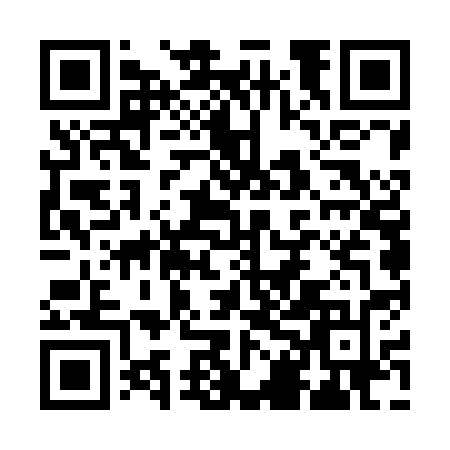 Ramadan times for Xiaogan, ChinaMon 11 Mar 2024 - Wed 10 Apr 2024High Latitude Method: Angle Based RulePrayer Calculation Method: Muslim World LeagueAsar Calculation Method: ShafiPrayer times provided by https://www.salahtimes.comDateDayFajrSuhurSunriseDhuhrAsrIftarMaghribIsha11Mon5:195:196:3912:343:576:306:307:4512Tue5:185:186:3812:343:586:316:317:4613Wed5:175:176:3712:343:586:316:317:4714Thu5:155:156:3612:333:586:326:327:4715Fri5:145:146:3412:333:586:336:337:4816Sat5:135:136:3312:333:586:336:337:4917Sun5:125:126:3212:333:596:346:347:5018Mon5:105:106:3112:323:596:356:357:5019Tue5:095:096:2912:323:596:356:357:5120Wed5:085:086:2812:323:596:366:367:5221Thu5:065:066:2712:313:596:366:367:5222Fri5:055:056:2612:313:596:376:377:5323Sat5:045:046:2412:313:596:386:387:5424Sun5:025:026:2312:314:006:386:387:5525Mon5:015:016:2212:304:006:396:397:5526Tue5:005:006:2112:304:006:406:407:5627Wed4:584:586:1912:304:006:406:407:5728Thu4:574:576:1812:294:006:416:417:5729Fri4:564:566:1712:294:006:426:427:5830Sat4:544:546:1612:294:006:426:427:5931Sun4:534:536:1412:284:006:436:438:001Mon4:524:526:1312:284:006:446:448:012Tue4:504:506:1212:284:006:446:448:013Wed4:494:496:1112:284:006:456:458:024Thu4:474:476:1012:274:006:456:458:035Fri4:464:466:0812:274:006:466:468:046Sat4:454:456:0712:274:006:476:478:047Sun4:434:436:0612:264:006:476:478:058Mon4:424:426:0512:264:006:486:488:069Tue4:414:416:0412:264:006:496:498:0710Wed4:394:396:0212:264:006:496:498:08